Завтрак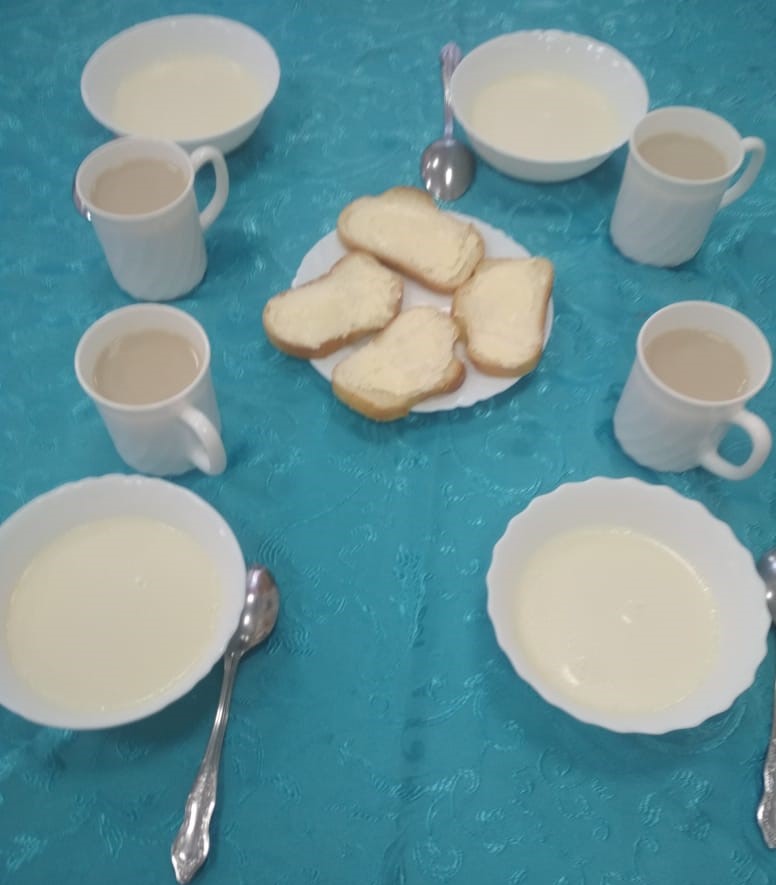 Обед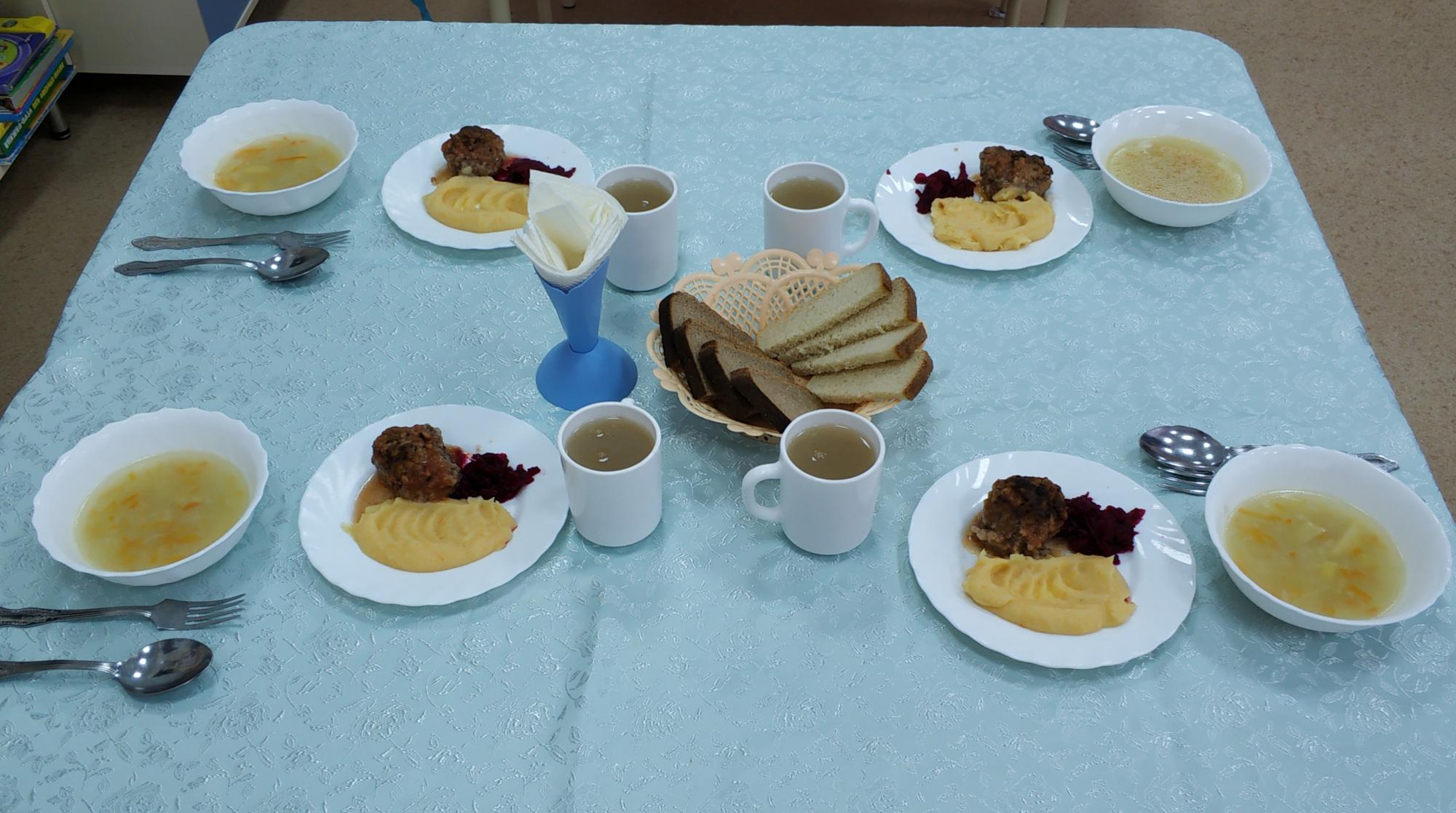 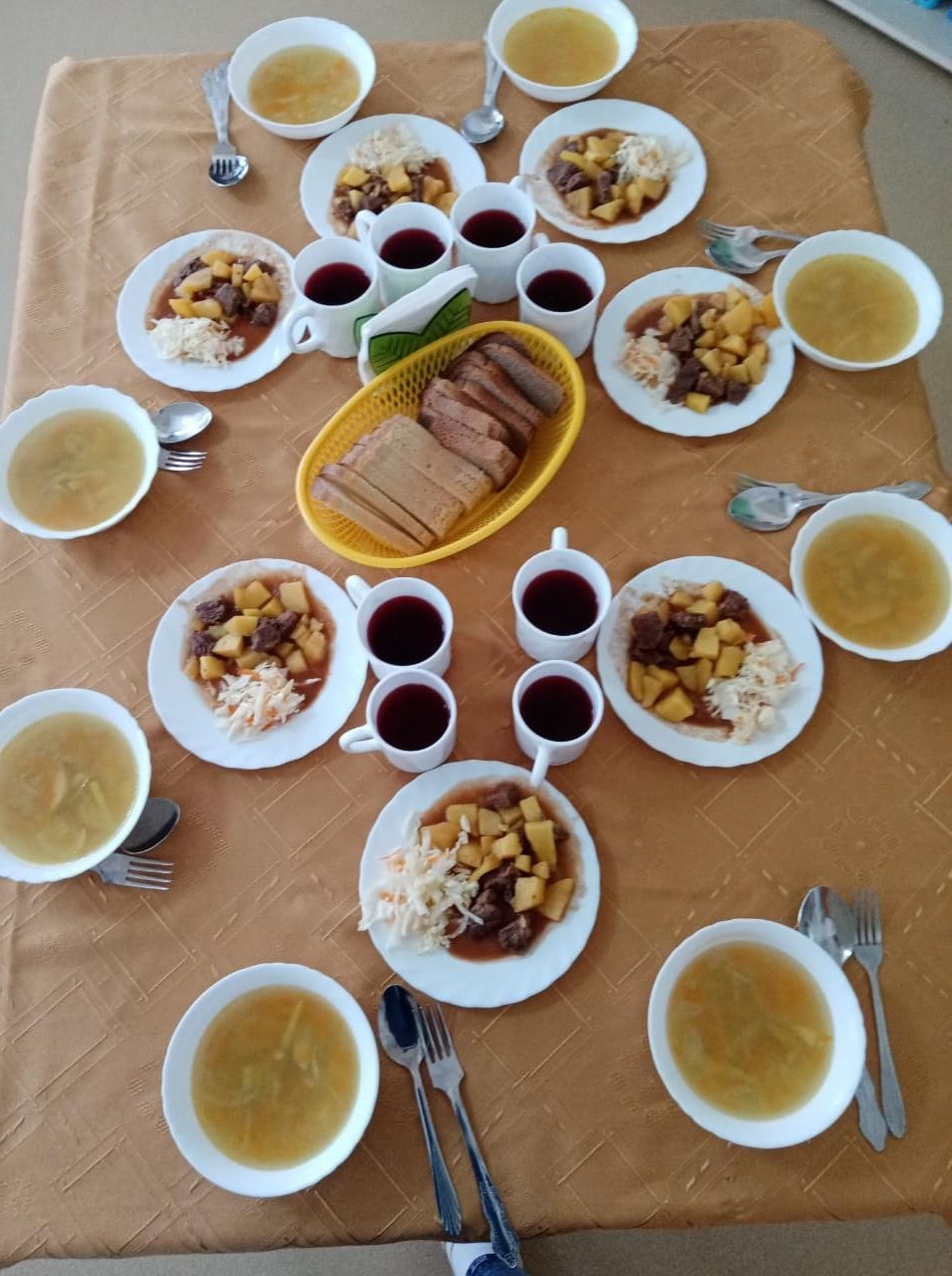 Ужин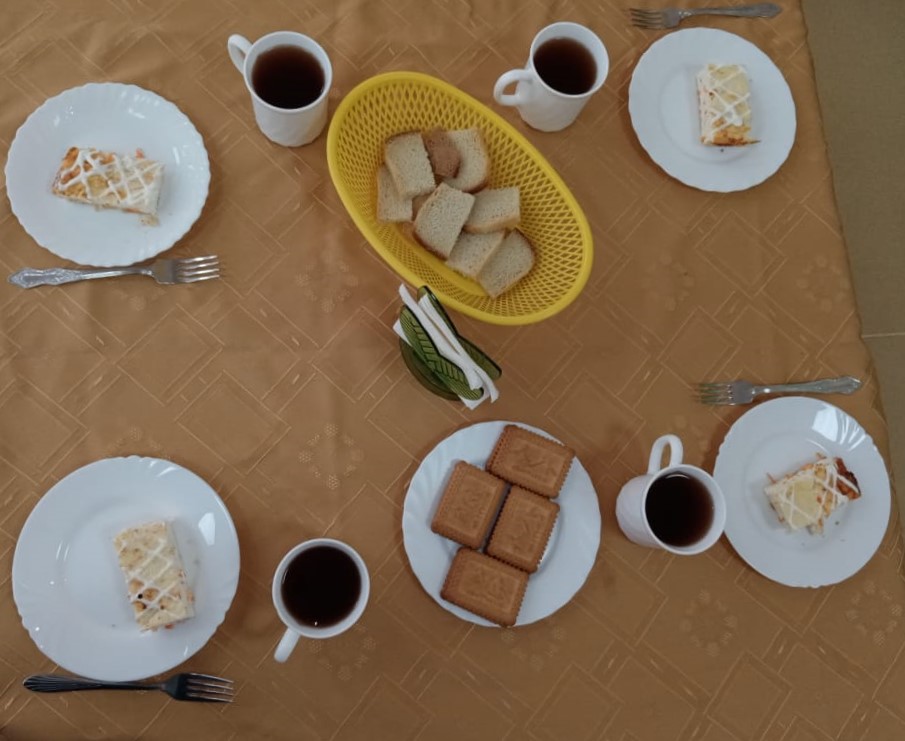 